Das Duale SystemBitte lesen Sie sich das Gespräch zwischen Sebastian und Seven gründlich durch.Alle nachfolgenden Aufgaben beziehen sich auf das Gespräch. Sie können sie nur lösen, wenn Sie sich die Informationen merken.Sebastian beginnt bald seine Ausbildung als Verkäufer bei Rewe. Sein Freund Sven ist bereits in Ausbildung. Sebastian möchte von Sven einiges darüber wissen, wie eine Ausbildung verläuft: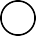 Sebastian: Sven: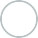 Sebastian:Sven:Sebastian: Sven: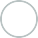 Sebastian: Sven:Sebastian:Sven:Sag mal Sven, bin ich während der Ausbildung eigentlich die ganze Zeit im Rewe tätig?Nein, die meiste Zeit verbringst du im Betrieb, das sind in der Regel drei Tage. Die anderen zwei Tage lernst du in der Berufsschule.Diese Zweiteilung nennt man Duales System. „Dual“ heißt „Zwei“.Warum das denn? Was ich für meinen Beruf brauche, lerne ich doch am Besten im Betrieb. Warum brauche ich da noch die Berufsschule?Du weißt doch wie das in so einem Lebensmittelgeschäft ist. Da ist immer was los und man hat gar keine Ruhe richtig zu lernen.Deshalb gibt es die Berufsschule. Da lernt man die Fachtheorie. Was man in der Schule lernt, kann man dann im Betrieb praktisch umsetzenAber beim Vorstellungsgespräch wurde mir gesagt, dass mir auch im Betrieb viel erklärt wird.Das stimmt, aber eben nicht so gründlich und genau. Außerdem gibt es in der Schule noch eine Portion Allgemeinbildung dazu.Was ist das denn?Das sind Fächer, die du schon aus der Schule kennst: Politik, Religion, Deutsch und Sport.Ich weiß, dass du immer noch große Rechtschreibprobleme hast.Stimmt. Und Sport mache ich ja supergerne. Außerdem ist es ja viel abwechslungsreicher, wenn man nicht immer im Betrieb ist und viele unterschiedliche Fächer hatRichtig. Ich bin mir sicher, dass du das schaﬀst.Schreibe bitte jeweils „Richtig“ oder „Falsch“ hinter die nachfolgenden Aussagen.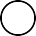 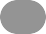 Das duale System gliedert sich in Betrieb und Schule. Die meiste Zeit verbringt man in der Schule.In der Schule lernt man Fachpraxis. Im Betrieb lernt man Fachtheorie.„Allgemeinbildende Fächer“ sind beruﬂiche Fächer. In der Schule lernt man Fachtheorie.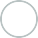 „Allgemeinbildende Fächer“ sind die Fächer wie Deutsch, Politik, Religion und Sport.Ordnen Sie bitte zu, indem Sie die richtigen Wortbausteine miteinander verbinden.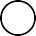 Fachtheorie Allgemeinbildung Duales System Fachpraxis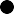 SportBerufsschule Allgemeinbildendes Fach BetriebBerufsschule und Betrieb Zwei Lernorte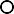 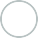 Finde alle Wörter, die etwas mit Deiner Ausbildung zu tun haben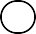 Lösungswort: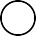 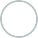 Allgemeinbildendes Fach. Gegensatz von Theorie.Muss man machen, wenn man einen anerkannten Beruf erlernen will. Führt die praktische Prüfung durch:Ein weiteres allgemeinbildendes Fach: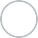 Hier wirst du in Fachtheorie und Allgemeinbildung unterrichtet. Hier ﬁndet der größte Teil der Ausbildung statt.In dieser Form muss der Berufsausbildungsvertrag abgeschlossen werden: Fremdwort für den Begriﬀ „Zwei“:Gegenteil von schlecht:Verlauf der AusbildungBitte lesen Sie sich den Text gründlich durch und bearbeiten Sie anschließend die Auf- gaben.Nach der Bewerbung und dem erfolgreichen Vorstellungsgespräch erfolgt der Vertragsab- schluss. Er muss schriftlich abgeschlossen werden.Die Ausbildung beginnt mit einer Probezeit und endet mit der bestandenen Prüfung. Beider dualen Berufsausbildung besteht sie aus einem schriftlichen und einem praktischen Teil. In der schriftlichen Prüfung werden Kenntnisse und Fähigkeiten abgefragt. In der prakti- schen Prüfung geht es um die Anwendung der erworbenen Kenntnisse und Fähigkeiten. Die praktische Prüfung wird von der örtlichen Berufskammer durchgeführt.Nach einem erfolgreichen Schulbesuch und einer erfolgreichen Prüfung erhält der Auszubil-dende von der Schule ein Schulabschlusszeugnis. Von der Kammer erhält er einen Gesel- lenbrief, einen Gehilfenbrief oder ein Facharbeiterzeugnis.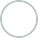 Wenn der Auszubildende einen Teil der Prüfung nicht besteht, so kann er sie entweder nach einem halben Jahr oder nach einem ganzen Jahr wiederholen. Wenn er die Prüfung nach einem halben Jahr erfolglos wiederholt, steht ihm ein dritter und letzter Versuch zu.Sortieren Sie den Verlauf einer Ausbildung in der richtigen Reihenfolge (1-8) Zwischenprüfung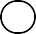 Schriftliche und theoretische Abschlussprüfung ProbezeitVertragsabschluss Bewerbung           Gesellenbrief, Gehilfenbrief oder Facharbeiterzeugnis Wiederholung der Abschlussprüfung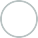 VorstelltungsgesprächBitte setzen Sie die richtigen Wörter ein.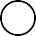 Nach der Bewerbung und dem erfolgreichen Vorstellungsgespräch erfolgt der. Er muss	abgeschlossenwerden.Die Ausbildung beginnt mit einer	und endet mit der bestandenen. Bei der dualen Berufsausbildung besteht sie aus einem schriftlichen und einem	Teil. In der schriftlichen Prüfung werdenund Fähigkeiten abgefragt. In der praktischen Prüfung geht esum die	der erworbenen Kenntnisse und Fähigkeiten. Die prakti- sche Prüfung wird von der örtlichen	durchgeführt.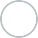 schriftlich / Vertragsabschluss / Kenntnisse / Probezeit / Berufskammer / Anwendung/ Prüfung / praktischenNach einem erfolgreichen Schulbesuch und einer erfolgreichen Prüfung erhält der Auszubildende von der Schule ein	. Von     der Kammer erhält er einen	, einen Gehilfenbrief oder ein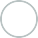 .Wenn der Auszubildende einen Teil der Prüfung nicht besteht, so kann er sie entwe- der nach einem	oder nach einemwiederholen. Wenn er die Prüfung nach einem halben Jahr erfolglos wiederholt, steht ihm ein dritter und	Versuch zu.letzter / Schulabschlusszeugnis / ganzen Jahr/ Gesellenbrief/ halben Jahr/ Facharbeit- erzeugnisBitte kreuzen Sie jeweils die richtigen Antworten an: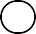 Was muss einem Vertragsabschluss vorausgehen (2/4) Bewerbung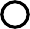 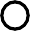 PraktikumPsychologische Untersuchung VorstellungsgesprächWas versteht man unter Probezeit? (1/4)Eine Zeit, in der man VOR der Ausbildung im Betrieb arbeitetEine Zeit NACH der Ausbildung, um in den Betrieb übernommen zu werden Eine Zeit am Anfang der Ausbildung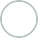 Aus welchen Prüfungsteilen setzt sich die Abschlussprüfung zusammen? (1/5) schriftliche und praktische Prüfung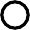 mündliche und schriftliche Prüfung Zwischenprüfung und praktische Prüfung schulische und betriebliche Prüfung mündliche und praktische PrüfungAntwortVon welcher Einrichtung wird die Abschlussprüfung durchgeführt? (1/5) InnungAusbildungsbetrieb Prüfungsamt Kultusministerium Örtlicher Berufskammer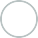 Welche der nachfolgenden Dokumente erhält der Auszubildenden nach erfolgreicher Abschlussprüfung? (2/5)Schulabschlusszeugnis Meisterbrief Gesellenbrief Schulbescheinigung ReifezeugnisWelche der nachfolgenden Dokumente erhält der Auszubildenden nach erfolgreicher Abschlussprüfung? (2/5)Schulabschlusszeugnis Meisterbrief Gesellenbrief Schulbescheinigung ReifezeugnisInnerhalb welcher Zeit kann man die Abschlussprüfung wiederholen, wenn man nicht bestanden hat? (1/5)JahrJahre6 MonateMonate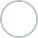 16 MonateWie oft kann man die Abschlussprüfung höchstens wiederholen? (1/5) 3 malmalmalmalmalSchreibe bitte jeweils „Richtig“ oder „Falsch“ hinter die nachfolgenden Aussagen.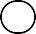 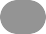 Der Ausbildungsvertrag kann mündlich abgeschlossen werden.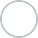 Die Prüfung besteht aus einem schriftlichen und einem mündlichen Teil. In der schriftlichen Prüfung werden Kenntnisse abgefragt.Die praktische Prüfung wird durch die Innung durchgeführt.Die praktische Prüfung wird durch die örtliche Berufskammer durchgeführt.Von der Schule erhält man am Ende der Ausbildung einen Gesellenbrief.Von der Kammer erhält der Auszubildende nach erfolgreicher Prüfung einen Gesellenbrief, ein Facharbeiterzeugnis oder einen Gehilfenbrief.Ordne die Begriﬀe entweder der Berufsschule oder dem Betrieb zu: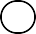 Betrieb	Berufsschule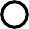 Schulabschlusszeugnis	        Allgemeinbildung	        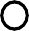 Probezeit	        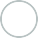 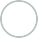 PBGZÜMBFRAUENPRAXISENDEMDHQDINERTXBAÄMXWURSTÖRYKENBLCAGPOLITIKNYVALÜÜRÖEPYMEZCSCHULEBULKRRSZSFACHTHEORIE